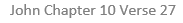 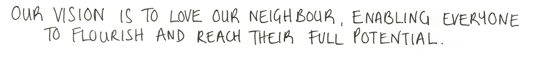 This Week’s Achievements 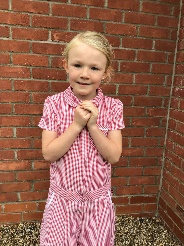 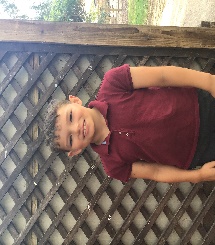 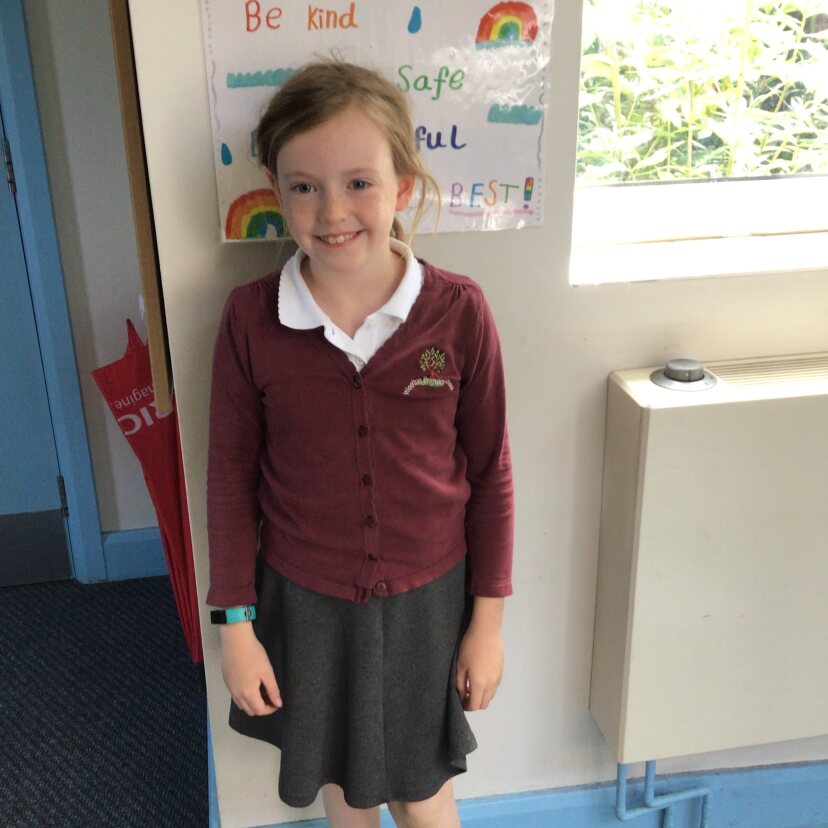 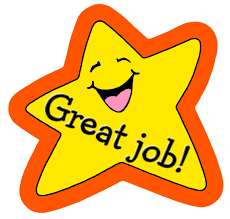 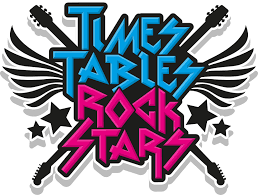 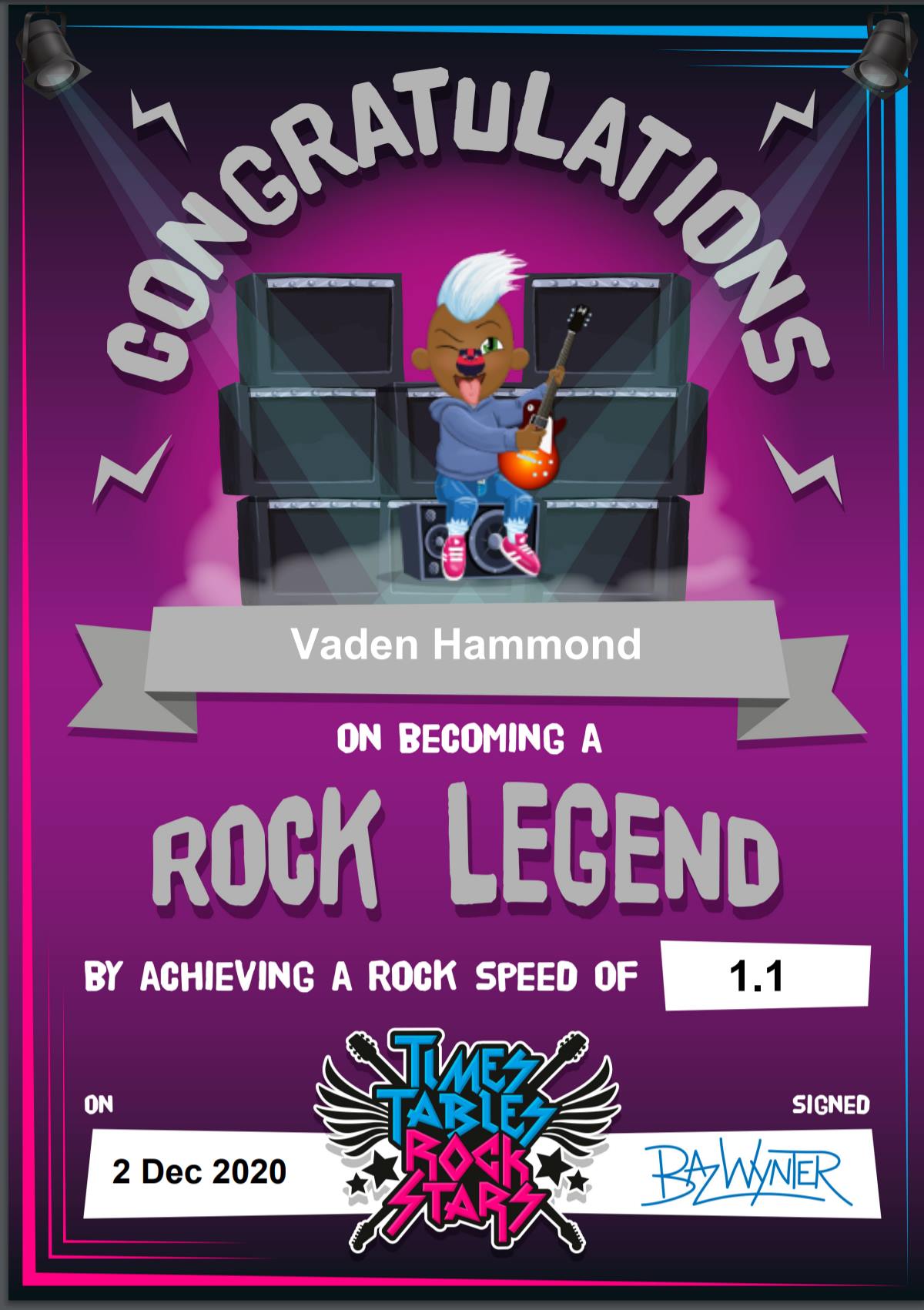 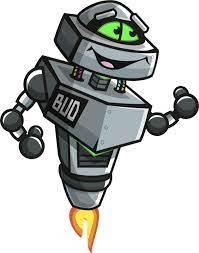 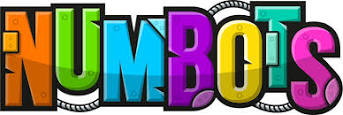 Online Safety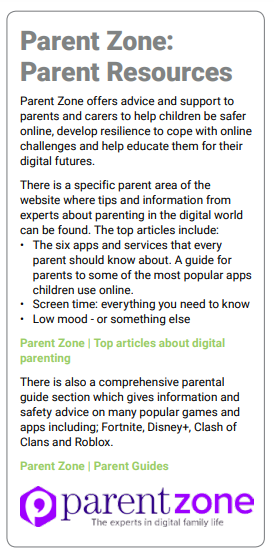 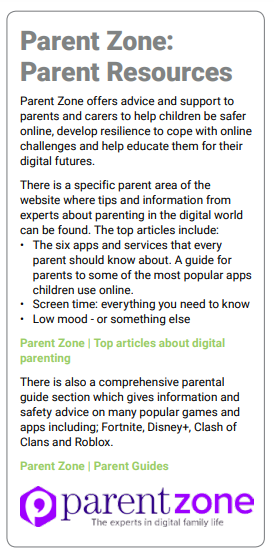 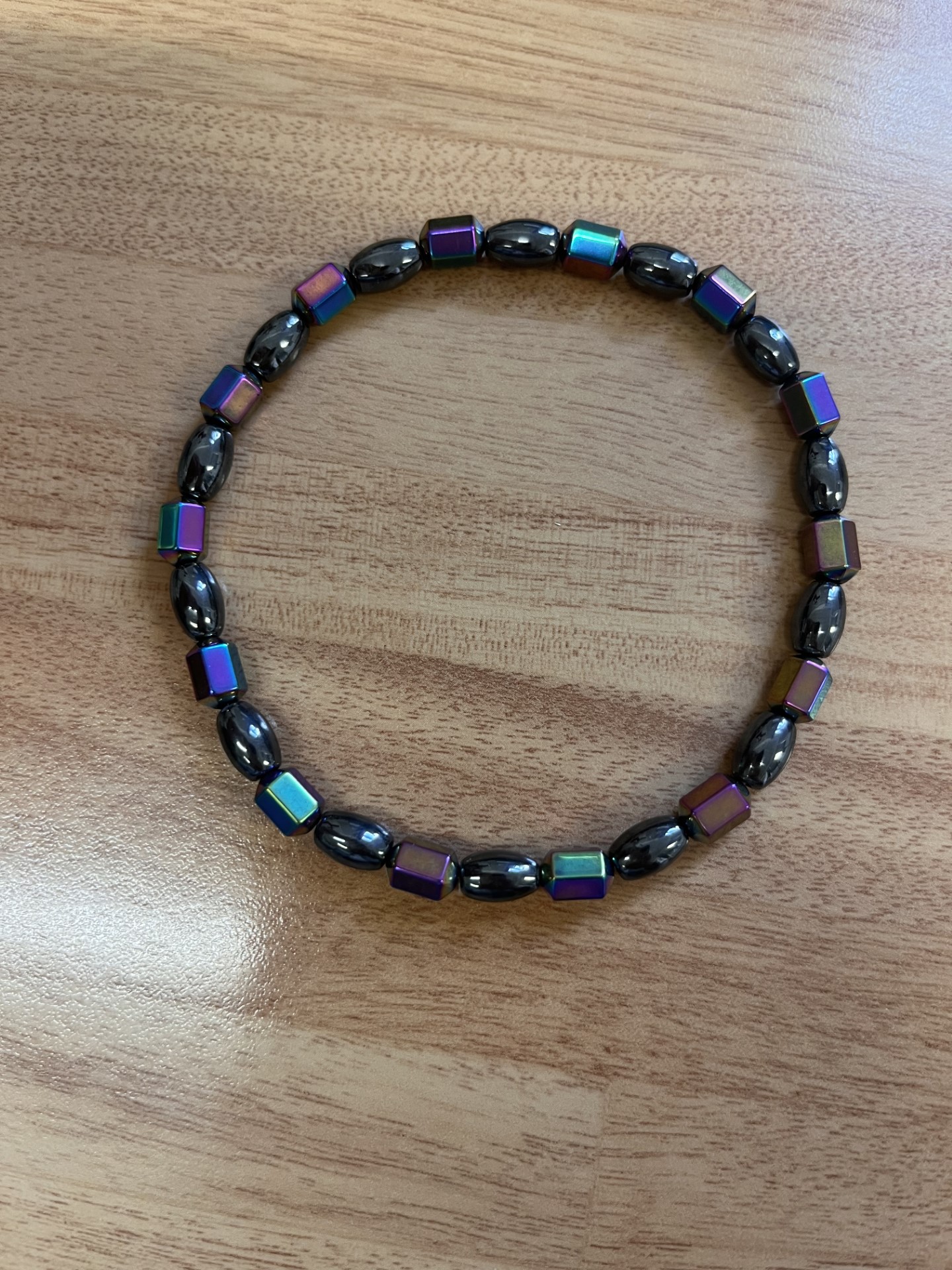 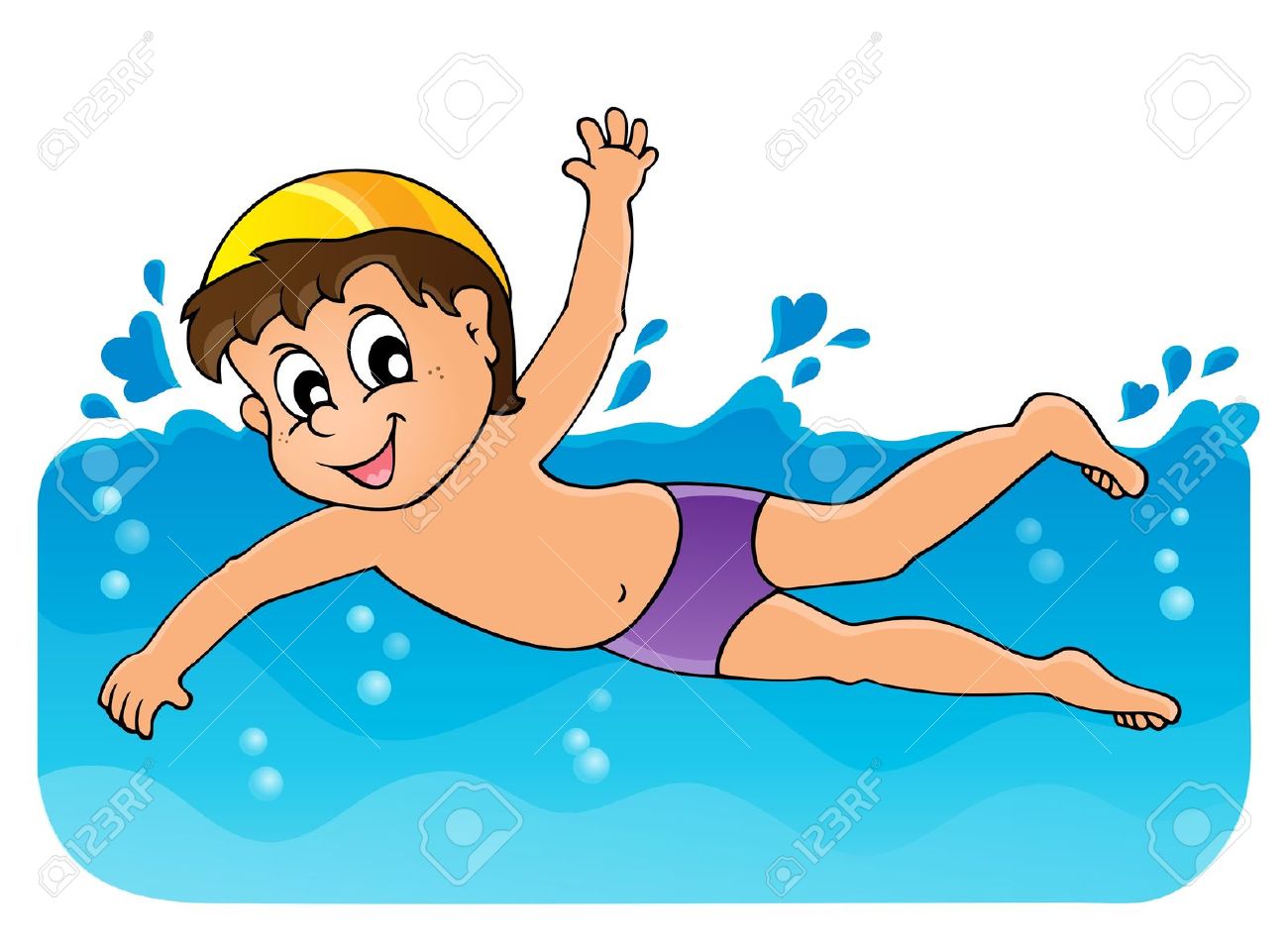 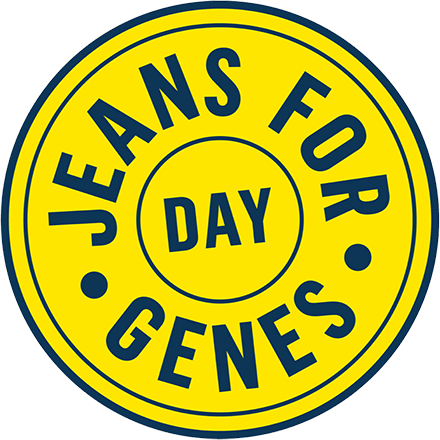 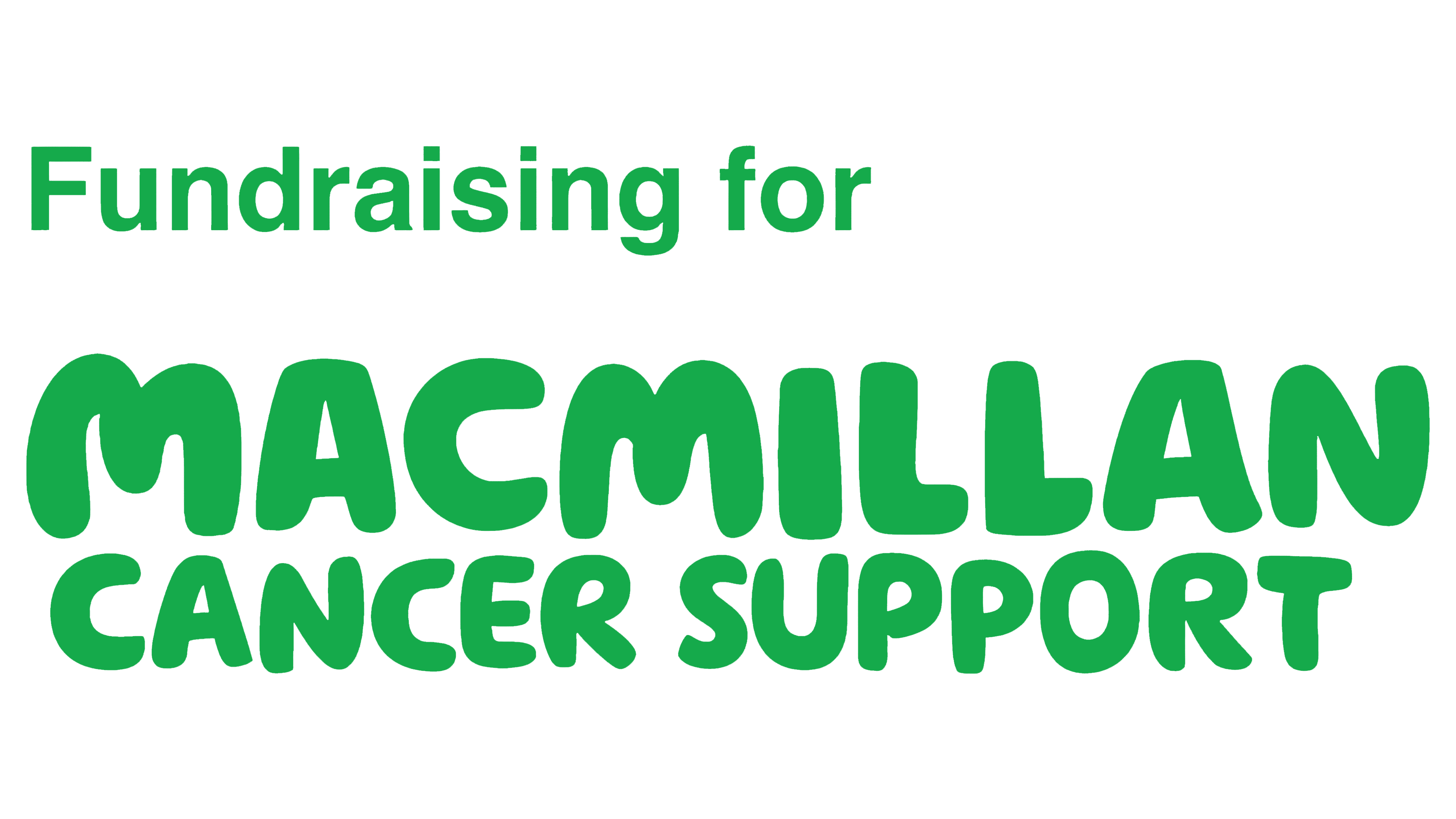 